MĚSTSKÝ ÚŘAD FRYŠTÁK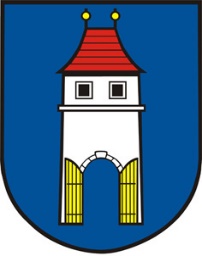 Tel.: 577911051, podatelna@frystak.cznám. Míru 43, 763 16 FryštákIČO: 00283916, datová schránka: mvbbeg5 		OZNÁMENÍ O PŘIJETÍ DŘÍVĚJŠÍHO PŘÍJMENÍpo rozvodu manželství ve lhůtě do šesti měsíců po rozvodu(dle § 759 zákona č. 89/2012 Sb., občanský zákoník v platném znění)Jméno, popř. jména: …………………………………………..………………………………………..………Příjmení, popř. rodné příjmení: …..……………………………….….….…………………………..…………Datum narození: …………………………………., rodné číslo: ….………………….……………………….Místo narození: ………………………….……….., okr.: ..……………………………..……………………..Trvalé bydliště: ……………………….…….…………………....…………………………………………….Adresa pro doručování: ..…………………………………………………………............................................Oznamuji, že po rozvodu manželství s ...………………………………………………………………………které bylo uzavřeno dne: ………………………….… před ………………………………………………..…a bylo rozvedeno rozsudkem Okresního/Obvodního/ soudu v ……………………………………………….. ze dne …….………..č.j……………………………..……….., který nabyl právní moci dne…………………přijímám zpět své dřívější příjmení ……………………………………………upouštím od užívání společného příjmení vedle svého dřívějšího příjmeníProhlašuji, že jsem byl/a poučen/a ve smyslu § 68 zákona o matrikách na povinnost užívat v úředním styku příjmení, popřípadě více příjmení, která jsou uvedena v matričním dokladu. A dále, že se fyzická osoba dopustí přestupku dle § 79a zákona o matrikách tím, že v rozporu s § 61 odst. 1 a § 68 odst. 1 zákona o matrikách úmyslně neužívá v úředním styku jméno, popř. jména nebo příjmení, popřípadě více příjmení, která jsou uvedena na matričním dokladu vydaném matričním úřadem v České republice.Ve Fryštáku dne  ………………………                                  ……….......................................................                                                                                                                  podpis žadatele/lkyOP č. ………………..……..…, vydaný kým .…….………………….………… dne ….……………….., platnost do ……….………………Předložené doklady:- Doklad o rozvodu manželství vydaný kým …………………………………….………………………., nabytí PM dne: ……………………………- Oddací list vydaný kým ………………………………………….………………………………….…., ze dne ………………………….- Průkaz totožnosti ..……………………………………………………………………………………….Oznámení přijal/a dne ……………..…………………….……………………………………………………………………………………………………………….Podpis matrikářky, otisk úředního razítkaVyřizuje: Renáta Sýkorová, tel. +420 702 182 605, e-mail: matrika@frystak.cz 